Incorporating a business is crucial in establishing a legal entity that offers various benefits, including liability protection and potential tax advantages. This assignment focuses on integrating KA Dental Group RPB, PA, a hypothetical dental practice in Florida. The process involves understanding different business entity options, completing the necessary paperwork, considering potential liabilities, and implementing risk mitigation strategies.Incorporating a Business Entity Options: Choosing the Right Structure for KA Dental Group RPB, PA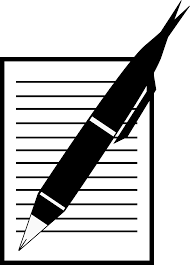  Consider several business entity options when incorporating KA Dental Group RPB, PA. Each option offers unique advantages and disadvantages. The most suitable business entity options for the dental practice are as follows:Sole Proprietorship: A sole proprietorship is the simplest form of business ownership, with a single individual bearing all responsibilities and liabilities. However, this structure does not provide liability protection and may not be suitable for KA Dental Group RPB, PA.Partnership: Partnerships involve two or more individuals sharing ownership, responsibilities, and profits. Partnerships can provide more resources and expertise, but personal liability remains a concern.Limited Partnership: A limited partnership is a business structure that combines general partners responsible for management and limited partners who invest but have limited liability.Corporation: A corporation is a fully independent legal entity owned by shareholders. It offers liability protection but involves more complexity and compliance requirements.Limited Liability Company (LLC): An LLC combines a corporation's liability protection with a partnership's flexibility and simplicity. It is famous for small businesses like KA Dental Group RPB, PA.Incorporating a Business in Florida:To incorporate a business in Florida, we will follow the steps outlined below: Visit Sunbiz Website: Access the Sunbiz website, which provides information and resources for incorporating a business in Florida.Please familiarize yourself with the Website: You can explore the website to understand its features, requirements, and available services related to business incorporation.Start a Business: Locate the "Start a Business" section on the website, which provides guidance and forms for incorporating a business.Download the Application: Download the application form required for incorporating KA Dental Group RPB, PA. Please print the form to complete it offline.Fill out the Application: Complete the application form, providing accurate and detailed information about the dental practice. Ensure compliance with all necessary fields.Potential Liabilities for KA Dental Group RPB, PA when Incorporating a Business:Consider the following potential liabilities that KA Dental Group RPB, PA, or any dental practice may face:Professional Liability: Dental procedures have inherent risks, and there is a possibility of malpractice claims if patients suffer harm due to negligence or errors.Premises Liability: If patients or visitors slip, fall, or incur injuries while on the dental practice premises, the business may face liability claims.Breach of Contract: In cases where KA Dental Group RPB, PA enters into contracts with suppliers, employees, or other parties, there is a risk of contract breaches, leading to potential legal disputes.Data Breaches: As a dental practice handling sensitive patient information, KA Dental Group RPB, PA, faces the risk of cyber-attacks and data breaches, which can result in legal and financial consequences.Employment-related Claims: Disputes related to wrongful termination, discrimination, harassment, or workplace injuries can expose the business to legal liabilities.Mitigating Risks for KA Dental Group RPB, PA when Incorporating a Business:To mitigate the potential risks identified above, KA Dental Group RPB, PA can implement the following strategies:Professional Liability Insurance: Acquire professional liability insurance coverage to protect against malpractice claims and legal expenses arising from professional negligence.Premises Liability Insurance: Obtain premises liability insurance to cover injuries or accidents on dental practice premises.Contract Review and Compliance: Ensure that contracts with suppliers, employees, and other parties are carefully reviewed, drafted, and monitored to minimize the risk of contract breaches.Cybersecurity Measures: Implement robust cybersecurity measures, such as encryption, firewalls, and regular data backups, to protect patient information and prevent data breaches.Employee Training and Compliance: Provide comprehensive training programs for employees, emphasizing compliance with regulations, proper procedures, and safety protocols to reduce the risk of employment-related claims.Documentation and Record-keeping: Maintain thorough documentation of all dental procedures, patient consent forms, employment records, and contracts to have a clear description of interactions and mitigate potential legal disputes.Regular Audits and Updates: Conduct regular audits to ensure compliance with industry regulations, update policies and procedures as needed, and stay current with changing legal requirements.Proper Equipment Maintenance: Regularly inspect and maintain dental equipment to minimize the risk of malfunctions or accidents that could result in liability claims.Effective Communication: Encourage open communication between staff, patients, and suppliers to address concerns promptly and prevent misunderstandings that may lead to legal disputes.In conclusion, incorporating a business in Florida, such as KA Dental Group RPB, PA, involves understanding the application process and complying with the legal requirements. By identifying potential liabilities and implementing strategies to mitigate risks, the business can protect itself and ensure its long-term success.https://youtu.be/34c_JcOFmfsReferences:Agarwal, D., Trishna Prakash Samat, Pawan Singh Dhakad, Cage, R., Oberoi, V., Rajesh Kumar Singh, Bulent Brad Yasar, Ethan Kekoaponoali’i MacAuley, Kailash Kumawat and Short, N. (2021). 10 Steps to Start Your Business. PARK.Irs.gov. (2019). Starting a Business | Internal Revenue Service. [online] Available at: https://www.irs.gov/businesses/small-businesses-self-employed/starting-a-business.Pinson, L. (2014). Anatomy of a business plan: the step-by-step guide to building your business and securing your company’s future. Tustin, Ca: Out Of Your Mind ... And Into The Marketplace.The (2022). You can grow your business—entrepreneur Press.